به نام ایزد  دانا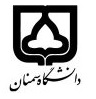 (کاربرگ طرح درس)                   تاریخ بهروز رسانی:               دانشکده     ..مهندسی   مکانیک..........................                                               نیمسال دوم سال تحصیلی 96-97......بودجهبندی درسمقطع: کارشناسی ارشدمقطع: کارشناسی ارشدمقطع: کارشناسی ارشدتعداد واحد: نظری 3تعداد واحد: نظری 3ماشینهای کنترل عددی پیشرفتهماشینهای کنترل عددی پیشرفتهنام درسپیشنیازها و همنیازها:پیشنیازها و همنیازها:پیشنیازها و همنیازها:پیشنیازها و همنیازها:پیشنیازها و همنیازها:Advanced CNCAdvanced CNCنام درسشماره تلفن اتاق: 31533362شماره تلفن اتاق: 31533362شماره تلفن اتاق: 31533362شماره تلفن اتاق: 31533362مدرس/مدرسین: وحید عابدینیمدرس/مدرسین: وحید عابدینیمدرس/مدرسین: وحید عابدینیمدرس/مدرسین: وحید عابدینیمنزلگاه اینترنتی:منزلگاه اینترنتی:منزلگاه اینترنتی:منزلگاه اینترنتی:پست الکترونیکی:  v.abedini@semnan.ac.irپست الکترونیکی:  v.abedini@semnan.ac.irپست الکترونیکی:  v.abedini@semnan.ac.irپست الکترونیکی:  v.abedini@semnan.ac.irبرنامه تدریس در هفته و شماره کلاس: برنامه تدریس در هفته و شماره کلاس: برنامه تدریس در هفته و شماره کلاس: برنامه تدریس در هفته و شماره کلاس: برنامه تدریس در هفته و شماره کلاس: برنامه تدریس در هفته و شماره کلاس: برنامه تدریس در هفته و شماره کلاس: برنامه تدریس در هفته و شماره کلاس: اهداف درس: توانایی در اصول نرم افزاری و سخت افزاری ماشین های کنترل عددیاهداف درس: توانایی در اصول نرم افزاری و سخت افزاری ماشین های کنترل عددیاهداف درس: توانایی در اصول نرم افزاری و سخت افزاری ماشین های کنترل عددیاهداف درس: توانایی در اصول نرم افزاری و سخت افزاری ماشین های کنترل عددیاهداف درس: توانایی در اصول نرم افزاری و سخت افزاری ماشین های کنترل عددیاهداف درس: توانایی در اصول نرم افزاری و سخت افزاری ماشین های کنترل عددیاهداف درس: توانایی در اصول نرم افزاری و سخت افزاری ماشین های کنترل عددیاهداف درس: توانایی در اصول نرم افزاری و سخت افزاری ماشین های کنترل عددیامکانات آموزشی مورد نیاز:امکانات آموزشی مورد نیاز:امکانات آموزشی مورد نیاز:امکانات آموزشی مورد نیاز:امکانات آموزشی مورد نیاز:امکانات آموزشی مورد نیاز:امکانات آموزشی مورد نیاز:امکانات آموزشی مورد نیاز:امتحان پایانترمامتحان میانترمارزشیابی مستمر(کوئیز)ارزشیابی مستمر(کوئیز)فعالیتهای کلاسی و آموزشیفعالیتهای کلاسی و آموزشینحوه ارزشیابینحوه ارزشیابی50%30%--20%20%درصد نمرهدرصد نمرهNC Machine programming and software Design, Choa-Hwa ChangTheory and Design of CNC Systems, Suk-Hwan Suh, Seong-Kyoon Kang, Dae-Hyuk Chung, 2008 Springer.CNC Machining Handbook, Building, Programming, and Implementation, Alan OverbyCNC Programming Handbook, 3th edition, Peter Smidماشین های کنترل عددی ، محمد حسین لطفیطراحي و ساخت بکمک کامپيوتر و برنامه نويسي کنترل عددي ، دکتر محمد بخشي – عضو هيأت علمي دانشگاه مازندرانNC Machine programming and software Design, Choa-Hwa ChangTheory and Design of CNC Systems, Suk-Hwan Suh, Seong-Kyoon Kang, Dae-Hyuk Chung, 2008 Springer.CNC Machining Handbook, Building, Programming, and Implementation, Alan OverbyCNC Programming Handbook, 3th edition, Peter Smidماشین های کنترل عددی ، محمد حسین لطفیطراحي و ساخت بکمک کامپيوتر و برنامه نويسي کنترل عددي ، دکتر محمد بخشي – عضو هيأت علمي دانشگاه مازندرانNC Machine programming and software Design, Choa-Hwa ChangTheory and Design of CNC Systems, Suk-Hwan Suh, Seong-Kyoon Kang, Dae-Hyuk Chung, 2008 Springer.CNC Machining Handbook, Building, Programming, and Implementation, Alan OverbyCNC Programming Handbook, 3th edition, Peter Smidماشین های کنترل عددی ، محمد حسین لطفیطراحي و ساخت بکمک کامپيوتر و برنامه نويسي کنترل عددي ، دکتر محمد بخشي – عضو هيأت علمي دانشگاه مازندرانNC Machine programming and software Design, Choa-Hwa ChangTheory and Design of CNC Systems, Suk-Hwan Suh, Seong-Kyoon Kang, Dae-Hyuk Chung, 2008 Springer.CNC Machining Handbook, Building, Programming, and Implementation, Alan OverbyCNC Programming Handbook, 3th edition, Peter Smidماشین های کنترل عددی ، محمد حسین لطفیطراحي و ساخت بکمک کامپيوتر و برنامه نويسي کنترل عددي ، دکتر محمد بخشي – عضو هيأت علمي دانشگاه مازندرانNC Machine programming and software Design, Choa-Hwa ChangTheory and Design of CNC Systems, Suk-Hwan Suh, Seong-Kyoon Kang, Dae-Hyuk Chung, 2008 Springer.CNC Machining Handbook, Building, Programming, and Implementation, Alan OverbyCNC Programming Handbook, 3th edition, Peter Smidماشین های کنترل عددی ، محمد حسین لطفیطراحي و ساخت بکمک کامپيوتر و برنامه نويسي کنترل عددي ، دکتر محمد بخشي – عضو هيأت علمي دانشگاه مازندرانNC Machine programming and software Design, Choa-Hwa ChangTheory and Design of CNC Systems, Suk-Hwan Suh, Seong-Kyoon Kang, Dae-Hyuk Chung, 2008 Springer.CNC Machining Handbook, Building, Programming, and Implementation, Alan OverbyCNC Programming Handbook, 3th edition, Peter Smidماشین های کنترل عددی ، محمد حسین لطفیطراحي و ساخت بکمک کامپيوتر و برنامه نويسي کنترل عددي ، دکتر محمد بخشي – عضو هيأت علمي دانشگاه مازندرانمنابع و مآخذ درسمنابع و مآخذ درستوضیحاتمبحثشماره هفته آموزشیمقدمه ای بر مباحث ماشین های کنترل عددی1اصول، مراحل و تاریخچه کنترل عددی2سیستمهای محرک و انتقال حرکت در ماشین های کنترل عددی3وسایل نگهدارنده ابزار و قطعه کار در ماشین های کنترل عددی4سازه های اتصالی در ماشین های کنترل عددی5مانیتورینگ ابزار و سیستم های کنترلی در ماشین های کنترل عددی6برنامه نویسی سیستم های مختلف کنترل عددی به روش G-code و M-code در ماشین فرز7برنامه نویسی سیستم های مختلف کنترل عددی به روش G-code و M-code در ماشین تراش8میان ترم9برنامه نویسی پیشرفته به روش پارامتریک10ادامه برنامه نویسی پیشرفته به روش پارامتریک11برنامه نویسی پیشرفته با زبان APT12ادامه برنامه نویسی پیشرفته با زبان APT13برنامه نویسی اتوماتیک شامل ارتباط CAD و CAM و استفاده  از تبادل گرافیکی14آشنایی با نرم افزارهای CAM15مقدمه ای بر تست و کنترل ماشین های CNC16